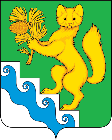 БОГУЧАНСКИЙ РАЙОННЫЙ СОВЕТ ДЕПУТАТОВРЕШЕНИЕ(ПРОЕКТ)             .2023                                 с. Богучаны                                         №О внесении изменений в Правила землепользования и застройки территории муниципального образования Пинчугского сельсовета Богучанского района Красноярского края в соответствии с материалами новой редакции Правил землепользования и застройки муниципального образования Пинчугского сельсовета.В соответствии с Постановлением по подготовке проекта актуализации Правил землепользования и застройки муниципального образования Пинчугского сельсовета, Богучанского района, Красноярского края № 383-п от 25.04.2023,по результатам публичных слушаний,в соответствии со статьями 8,32, 33 Градостроительного кодекса Российской Федерации, статьей14 Федерального закона от 06.10.2003 № 131-ФЗ «Об общих принципах организации местного самоуправления в Российской Федерации»,ст. 32, 36 Устава Богучанского района, Богучанский   районный Совет депутатов РЕШИЛ:1. Внести изменения в Правила землепользования и застройки муниципального образования Пинчугского сельсовета Богучанского района Красноярского края, согласно графическим и текстовым материалам выполненных Обществом с ограниченной ответственностью «НижНовСтройПроект»Изложить Правила землепользования и застройки муниципального образования Пинчугского сельсовета Богучанского района Красноярского края в новой редакции согласно Приложению № 1.2. Контроль за исполнением настоящего Решения возложить на председателя постоянной комиссию по законности и муниципальной собственности(И.А. Калашникова).3. Опубликовать настоящее Решение и новую редакцию Правил землепользования и застройки муниципального образования Пинчугского сельсовета Богучанского района Красноярского края в Официальном вестнике Богучанского района, разместить на официальном сайте администрации Богучанского района и в Федеральной государственной информационной системе территориального планирования.         4. Настоящее Решение вступает в силу в день, следующий за днем опубликования в Официальном вестнике Богучанского района, подлежит размещению на официальном сайте муниципального образования Богучанский район https://boguchansky-raion.gosuslugi.ru.«___»_________ 2023г.			               «___»_________ 2023г.	Председатель Богучанского районногоСовета депутатов О.А. Павлюченко______________ Глава Богучанского района           А.С. Медведев_______________